PODATKI O DAVČNEM ZAVEZANCU: ____________________________________________________
(ime in priimek davčnega zavezanca)____________________________________________________(podatki o bivališču: naselje, ulica, hišna številka) ___________________________________________________(poštna številka, ime pošte) Davčna številka 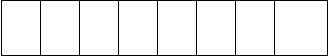 __________________________________(pristojni davčni urad, izpostava) ZAHTEVA 
za namenitev dela dohodnine za donacijeV/Na                                   , dne_________________                            ____________________________________  
                                                                                                                                               podpis zavezanca/ke NAVODILO ZA IZPOLNJEVANJE ZAHTEVE ZA NAMENITEV DELA DOHODNINE ZA
DONACIJE V skladu s 142. členom Zakona o dohodnini – ZDoh-2 (Uradni list RS, št. 117/06) lahko davčni zavezanec rezident zahteva, da se do 0,5% dohodnine, odmerjene po tem zakonu od dohodkov, ki se vštevajo v letno davčno osnovo, nameni za financiranje splošno-koristnih namenov in za financiranje političnih strank in reprezentativnih sindikatov. Za splošno-koristne namene se štejejo humanitarni nameni (vključno z varstvom človekovih pravic), nameni varstva pred naravnimi in drugimi nesrečami, invalidski, dobrodelni, ekološki, kulturni, športni, religiozni in drugi nameni, ki se opravljajo v okviru dejavnosti rezidentov Slovenije, ki so po posebnih predpisih ustanovljeni za opravljanje navedenih dejavnosti kot nepridobitnih dejavnosti, in katerim je s posebnim zakonom ali na podlagi posebnega zakona, zaradi opravljanja te dejavnosti priznan poseben status ali določeno, da je njihova dejavnost v javnem interesu ali da je dobrodelna. Za rezidente iz prejšnjega stavka se ne štejejo rezidenti pravne osebe, ki so jih ustanovile ali katerih člani so pravne osebe javnega prava. Upravičenci, katerim je mogoče nameniti del dohodnine, so določeni v Uredbi o namenitvi dela dohodnine za donacije (Uradni list RS, št. 30/07 in 36/07), seznam (z imenom oziroma nazivom upravičencev in davčno številko) pa je objavljen na spletni strani Davčne uprave Republike Slovenije: http://www.durs.gov.si/si/aktualno/namenitev_dela_dohodnine_za_donacije_za_leto_2013/Zahtevo vložijo zavezanci, ki svoje zahteve za namenitev dela dohodnine še niso podali (v napovedi za odmero dohodnine za leto 2006) in zavezanci, ki želijo že dano zahtevo preklicati ali spremeniti.  Davčni zavezanec lahko posameznemu upravičencu nameni 0,1%, 0,2%, 0,3%, 0,4% ali 0,5% dohodnine, seštevek vseh pa ne more presegati 0,5% dohodnine. Davčni organ upošteva veljavne zahteve, s katerimi razpolaga na dan 31. decembra leta, za katero se dohodnina odmerja. Zahteva velja do trenutka, ko davčni organ prejeme novo zahtevo ali preklic zahteve. Ime oziroma naziv upravičenca Davčna številka upravičenca Davčna številka upravičenca Davčna številka upravičenca Davčna številka upravičenca Davčna številka upravičenca Davčna številka upravičenca Davčna številka upravičenca Davčna številka upravičenca Odstotek (%) SCCA, Zavod za sodobno umetnost – Ljubljana 788336980,5 %